О приеме заявлений на предоставление путевок в организации отдыха и оздоровления детейУважаемые руководители!Сообщаем Вам, что с 01.04.2021 по 20.04.2021 года в управлении образования администрации Горноуральского городского округа осуществляется прием заявлений на предоставление путевок в период летних каникул 2021 г. в организации отдыха и оздоровления:1. санаторный лагерь «Талый ключ» (Артемовский р-он, п. Сосновый бор) – 15 путевок на 1 смену (01.06 – 21.06.2021), доставка за счет родительских средств;2. санаторный лагерь «Салют» (Артемовский р-он, п. Сосновый бор) – 25 путевок на 3 смену (17.07-06.08.2021), доставка за счет родительских средств;3. санаторно-оздоровительный лагерь «Родничок» (г. Ревда) – 120 путевок- 2 смена (24.06.2021 – 14.07.2021) -  40 путевок –3 смена (17.07.2021 – 06.08.2021) - 40 путевок –4 смена (09.08.2021 – 29.08.2021) – 40 путевок,доставка и сопровождение спецтранспортом организации отдыха;4. загородный оздоровительный лагерь «Заря» (г. Асбест) – 25 путевок, - 2 смена (17.06.2021 – 30.06.2021) – 10 путевок- 3 смена (02.07.2021 – 15.07.2021) – 15 путевок. 5. По проекту «Поезд здоровья», ДСОК «Жемчужина» - 30 путевок. Заявления принимаются только в МКУ «Центр развития образования» в режиме рабочего времени.Пункты приема заявлений (Приложение 1):- Многофункциональные центры предоставления государственных и муниципальных услуг расположенные в населенных пунктах: с. Николо-Павловское, п. Горноуральский, с. Петрокаменское;- МКУ «Центр развития образования» (г. Нижний Тагил);-образовательные организации подведомственные управлению образования администрации Горноуральского городского округа.При подаче заявления (Приложение 3) необходимо предоставить полный пакет документов, согласно «Административному регламенту предоставления муниципальной услуги «Предоставление путевок для отдыха и оздоровления детей в лагерях с дневным пребыванием, санаториях и санаторно-оздоровительных лагерях круглогодичного действия, в загородных стационарных оздоровительных лагерях», п. 16,17 (Приложение 2).В целях информирования родителей (законных представителей) и педагогической общественности о подготовке к оздоровительной кампании 2021 года необходимо организовать информационную кампанию. Разместить на официальных сайтах образовательных организаций документы и актуальную информацию для родителей и специалистов. При возникновении вопросов консультацию можно получить по телефону «Горячей линии».Приложение: на 5 л. в 1 экз.Начальник 	А.В. ЛуневГаврилова Елена Николаевна(3435) 37-87-19Приложение 1к письму от _________№ _____Список организаций, осуществляющих прием заявлений в организации отдыха и оздоровления на период 2021 года.ГБУ СО «МФЦ» территориально-обособленное структурное подразделение в с. Николо-ПавловскоеНиколо-Павловское, ул. Совхозная, 2 Тел.: 8 (343) 273-00-08 (доб.2551) График работы: пн: с 8.00-17.00                            вт.-пт.: 8.00-16-00                             перерыв: с 12:00-13.00                            сб-вс — выходные дни ГБУ СО «МФЦ» территориально-обособленное структурное подразделение в с. Петрокаменское, с. Петрокаменское, ул. Гагарина, д. 12 Тел.: 8 (343) 273-00-08 (доб.2552)График работы: пн: с 8.00-17.00                            вт.-пт.: 8.00-16-00                            перерыв: с 12:00 – 13:00                             сб-вс — выходные дниГБУ СО «МФЦ» отделение в рп Горноуральский,п.г.т. Горноуральский, 39 Тел.: 8 (343) 273-00-08 (доб.2554)График работы: с 8.00 — 17.00 (без перерыва на обед), сб - вс — выходные дниМКУ «Центр развития образования»г. Нижний Тагил, ул. Ломоносова, д. 49, офис 519График работы: вт-чт с 8.30 – 17.00 (перерыв с 12.00 до 12.50)Пт. с 8.30 до 16.00 (перерыв с 12.00 до 12.50)сб - воскр — выходные дниОбразовательные организацииГрафик приема заявлений от родителей/законных представителей в рамках рабочего дня образовательной организации.Приложение 2 к письму от _________№ _____Перечень документов, необходимых для подачи заявления на оздоровление в загородный оздоровительный лагерь1) заявление родителей /законных представителей ребенка по форме;2) паспорт гражданина РФ или иной документ, удостоверяющий личность заявителя и его копия; 3) свидетельство о рождении или паспорт (по достижении 14-летнего возраста) ребенка и его копия;4) справка образовательной организации;5) справка с места работы родителей /законных представителей ребенка (представляют родители /законные представители, которые являются работниками государственных, муниципальных, казенных, бюджетных и автономных учреждений);6) копии документов подтверждающие право получения путевки на условиях оплаты из средств бюджета в пределах 100% (льготные документы);7) справка для получения путевки на санаторно-курортное лечение предоставляется в день подачи заявления на санатории, санаторно-оздоровительные лагеря (медицинская справка формы 070/у);8) копия СНИЛС ребенка, заявителя;9) справка учреждения здравоохранения для детей, отъезжающих:в загородный оздоровительный лагерь формы 079/у, прививочный сертификат (предоставляется в день заезда мед. сотруднику организации отдыха);10) справка учреждения здравоохранения об эпидблагополучии (для всех организаций отдыха, предоставляется в день заезда медицинскому сотруднику организации отдыха).11) санаторно-курортная карта (предоставляется в день заезда медицинскому сотруднику организации отдыха).Приложение 3к письму от __________ № ____Заявление в организацию отдыхазаявление.Прошу поставить на учет для предоставления путевки моего ребенка__________________________________________________________________________________________________________(ФИО ребенка; полная дата рождения)прописанного по адресу _______________________________________________________________________________________обучающегося в образовательной организации ___________________________________________в оздоровительное учреждение1.санаторно-курортную организацию (санаторий, санаторный оздоровительный лагерь круглогодичного действия) _______________________________________________________________________________________2. загородный оздоровительный лагерь _______________________________________________________________________________________На период*____________________________________________________________________________(указать месяц календарного года, смену)* - изменение периода отдыха возможно при возникновении чрезвычайных обстоятельств, в случаях изменения сроков предоставления услуги организацией отдыхаПри отсутствии путевок в вышеуказанную организацию отдыха прошу зарегистрировать в резервный список на предоставление путевки в___________________________________________________________________________________________                                                                                     (указать организацию отдыха, период отдыха)Вместе с тем сообщаю, что яЯвляюсь получателем ежемесячного пособия на ребенка: да/нет (нужное подчеркнуть)____________________________________________________________________(наименование управления которым назначено пособие)Являюсь получателем денежных средств на содержание ребенка, находящегося под опекой или попечительством: да/нет (нужное подчеркнуть)________________________________________________________________________________(наименование управления социальной защиты населения, которым назначено пособие)Являюсь получателем иных государственных выплат, пособий да/нет (нужное подчеркнуть)____________________________________________________________________________________________________________________________________________________(для детей-инвалидов, указать категорию ребенка, наименование управления, которым назначено пособие)4. 	Являюсь работником бюджетной организации: да/нет (нужное подчеркнуть) _______________________________________________________________________________________(наименование организации)Категория ребенка (нужное подчеркнуть)ребенок, проживающий в малоимущей семье;
ребенок, оставшийся без попечения родителей;
ребенок-инвалид, ребенок с ограниченными возможностями здоровья;ребенок - жертва вооруженных и межнациональных конфликтов, экологических и техногенных катастроф, стихийных бедствий;
ребенок из семьи беженцев и вынужденных переселенцев;
ребенок, оказавшийся в экстремальных условиях;
ребенок - жертва насилия;
ребенок с отклонениями в поведении;
ребенок, жизнедеятельность которого объективно нарушена в результате сложившихся обстоятельств и который не может преодолеть данные обстоятельства самостоятельно или с помощью семьи.Я, ________________________________________________________________________________(фамилия, имя, отчество)даю согласие на использование и обработку моих персональных данных по технологиям обработки документов, существующим в органах социальной политики, с целью оказания мер социальной поддержки по отдыху и оздоровлению в следующем объеме: 1) фамилия, имя, отчество; 2) дата рождения; 3) адрес места жительства; 4) серия, номер и дата выдачи паспорта, наименование выдавшего паспорт органа (иного документа, удостоверяющего личность); 5) реквизиты документов, подтверждающие трудную жизненную ситуацию; 6) сведения о доходах.Срок действия моего согласия считать с момента подписания данного заявления один год.Отзыв настоящего согласия в случаях, предусмотренных Федеральным законом от 27 июня 2006 года № 152-ФЗ «О персональных данных», осуществляется на основании моего заявления, поданного в органы социальной защиты населения.К заявлению прилагаются следующие документы:1.______________________________________________________________________________2.______________________________________________________________________________3.______________________________________________________________________________4.______________________________________________________________________________5.______________________________________________________________________________6.______________________________________________________________________________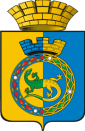 АДМИНИСТРАЦИЯ ГОРНОУРАЛЬСКОГО ГОРОДСКОГО ОКРУГАУПРАВЛЕНИЕ ОБРАЗОВАНИЯКрасноармейская, ул., д. 46, Нижний Тагил, 622001Телефон (факс): (3435) 41-82-44E-mail: uoggo@palladant.ruАДМИНИСТРАЦИЯ ГОРНОУРАЛЬСКОГО ГОРОДСКОГО ОКРУГАУПРАВЛЕНИЕ ОБРАЗОВАНИЯКрасноармейская, ул., д. 46, Нижний Тагил, 622001Телефон (факс): (3435) 41-82-44E-mail: uoggo@palladant.ruАДМИНИСТРАЦИЯ ГОРНОУРАЛЬСКОГО ГОРОДСКОГО ОКРУГАУПРАВЛЕНИЕ ОБРАЗОВАНИЯКрасноармейская, ул., д. 46, Нижний Тагил, 622001Телефон (факс): (3435) 41-82-44E-mail: uoggo@palladant.ruАДМИНИСТРАЦИЯ ГОРНОУРАЛЬСКОГО ГОРОДСКОГО ОКРУГАУПРАВЛЕНИЕ ОБРАЗОВАНИЯКрасноармейская, ул., д. 46, Нижний Тагил, 622001Телефон (факс): (3435) 41-82-44E-mail: uoggo@palladant.ruАДМИНИСТРАЦИЯ ГОРНОУРАЛЬСКОГО ГОРОДСКОГО ОКРУГАУПРАВЛЕНИЕ ОБРАЗОВАНИЯКрасноармейская, ул., д. 46, Нижний Тагил, 622001Телефон (факс): (3435) 41-82-44E-mail: uoggo@palladant.ruАДМИНИСТРАЦИЯ ГОРНОУРАЛЬСКОГО ГОРОДСКОГО ОКРУГАУПРАВЛЕНИЕ ОБРАЗОВАНИЯКрасноармейская, ул., д. 46, Нижний Тагил, 622001Телефон (факс): (3435) 41-82-44E-mail: uoggo@palladant.ruАДМИНИСТРАЦИЯ ГОРНОУРАЛЬСКОГО ГОРОДСКОГО ОКРУГАУПРАВЛЕНИЕ ОБРАЗОВАНИЯКрасноармейская, ул., д. 46, Нижний Тагил, 622001Телефон (факс): (3435) 41-82-44E-mail: uoggo@palladant.ruАДМИНИСТРАЦИЯ ГОРНОУРАЛЬСКОГО ГОРОДСКОГО ОКРУГАУПРАВЛЕНИЕ ОБРАЗОВАНИЯКрасноармейская, ул., д. 46, Нижний Тагил, 622001Телефон (факс): (3435) 41-82-44E-mail: uoggo@palladant.ruАДМИНИСТРАЦИЯ ГОРНОУРАЛЬСКОГО ГОРОДСКОГО ОКРУГАУПРАВЛЕНИЕ ОБРАЗОВАНИЯКрасноармейская, ул., д. 46, Нижний Тагил, 622001Телефон (факс): (3435) 41-82-44E-mail: uoggo@palladant.ruАДМИНИСТРАЦИЯ ГОРНОУРАЛЬСКОГО ГОРОДСКОГО ОКРУГАУПРАВЛЕНИЕ ОБРАЗОВАНИЯКрасноармейская, ул., д. 46, Нижний Тагил, 622001Телефон (факс): (3435) 41-82-44E-mail: uoggo@palladant.ruАДМИНИСТРАЦИЯ ГОРНОУРАЛЬСКОГО ГОРОДСКОГО ОКРУГАУПРАВЛЕНИЕ ОБРАЗОВАНИЯКрасноармейская, ул., д. 46, Нижний Тагил, 622001Телефон (факс): (3435) 41-82-44E-mail: uoggo@palladant.ruАДМИНИСТРАЦИЯ ГОРНОУРАЛЬСКОГО ГОРОДСКОГО ОКРУГАУПРАВЛЕНИЕ ОБРАЗОВАНИЯКрасноармейская, ул., д. 46, Нижний Тагил, 622001Телефон (факс): (3435) 41-82-44E-mail: uoggo@palladant.ruРуководителям образовательных организаций№На №отНачальнику управления образования администрации Горноуральского городского округаА В. Луневу_________________________________________________________________________________________________(фамилия, имя, отчество родителя (законного представителя/ ребенка)прописанного _______________________________________________________________________________________________ __________________________________(адрес места жительства, телефон, телефон)имеющего документ, удостоверяющего личность ________________________________________________             (вид документа, серия, номер, кем и когда выдан)_________________________________________________________________________________________________________________________________________________Дата______________Подпись_________/____________